AMTC Bridging Course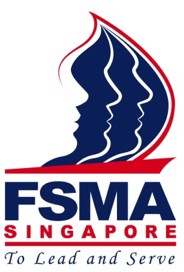 REGISTRATION FORM**Course Date (pls select) :   10 May / 27 May / 15 Jun**164 Bukit Merah Central #04-3621 Singapore 150164Tel: 65576402 | 96551490 | 88556301 www.fsma.org.sg | amtc@fsma.org.sgCourse Fee:   $500/pax   (PAYNOW S$25 nett fee to FSMA’s  UEN S95SS0030E)FSMA is committed to protecting our members and subscribers personal data in accordance with the Singapore Personal Data Protection Act (PDPA).In line with the PDPA, by submitting this form, I hereby give my consent to FSMA to collect, use and disclose my personal data for the purposes of administering and processing of payments for membership and events and/or to receive further information from FSMA and/or for communication pertaining to my membership, event and course information.I am aware that I may update the personal data and/or withdraw the consent provided by me at any time by contacting amtc@fsma.org.sg or to unsubscribe via FSMA emails.Signature of Applicant	DateName in NRIC:(Mr/Mrs/Miss/Ms)Name in NRIC:(Mr/Mrs/Miss/Ms)Name in NRIC:(Mr/Mrs/Miss/Ms)Name in NRIC:(Mr/Mrs/Miss/Ms)Name in NRIC:(Mr/Mrs/Miss/Ms)NRIC:NRIC:NRIC:ID Type:Designation:Designation:Designation:DOB (dd/mm/yy):DOB (dd/mm/yy):DOB (dd/mm/yy):DOB (dd/mm/yy):Nationality:Nationality:Company Name:Company Name:Office Address :Office Address :Office Address :Office Address :Office Address :Office Address :Office Address :Company Email:Company Email:Company Email:Company Email:Alternate Email:Alternate Email:Alternate Email:Alternate Email:Alternate Email:Handphone No.:Office Tel:Office Tel:Office Tel:Office Tel:Office Tel:Agency Code:Agency Code:Agency Code:FSMA Member:        Yes       No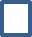 Membership No.:Membership No.:Membership No.:Membership No.:Membership No.: